Bedfordshire & Luton Community Eating Disorder Team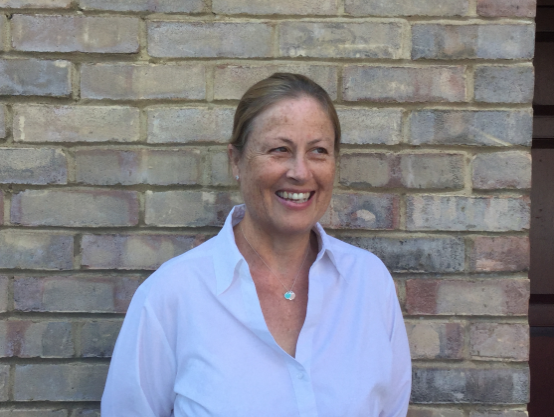 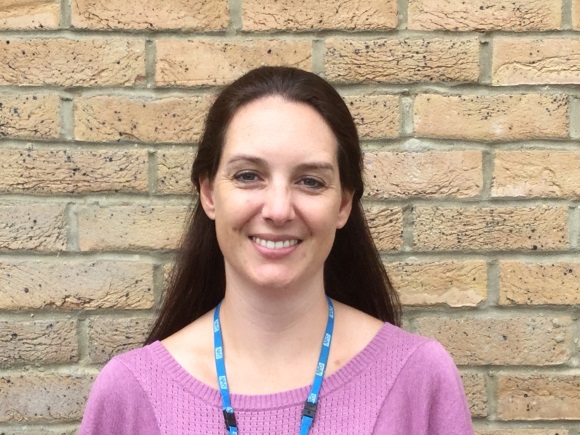 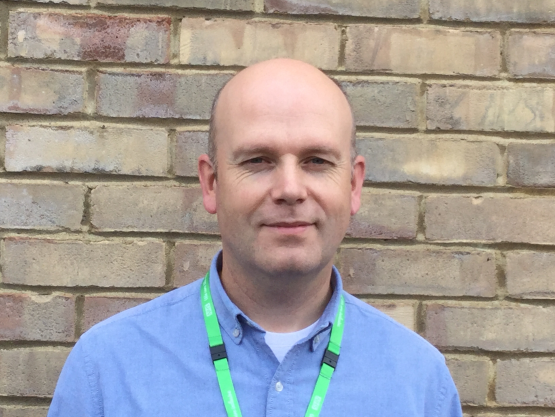      Sarah Fuller				  Lorraine Jewell				Steve Littlewood     Eating Disorders Dietician		  Consultant Clinical Psychologist	Family Therapist	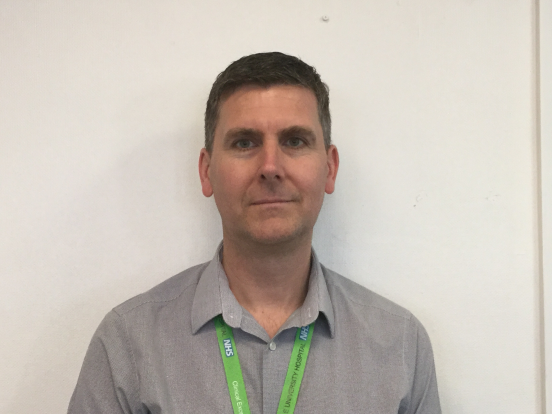 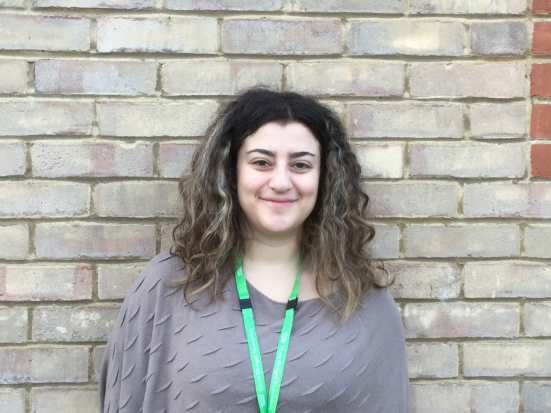 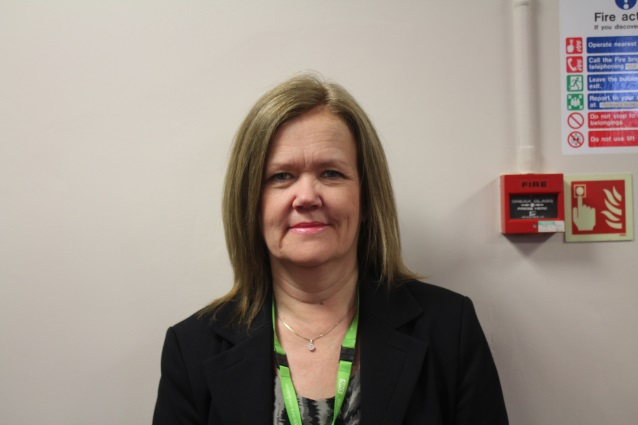      Linda Hurst 				   Valentini Spyridou 		         Mark Taylor     CAMHS General Manager		   Assistant Psychologist	   	        Eating Disorder Nurse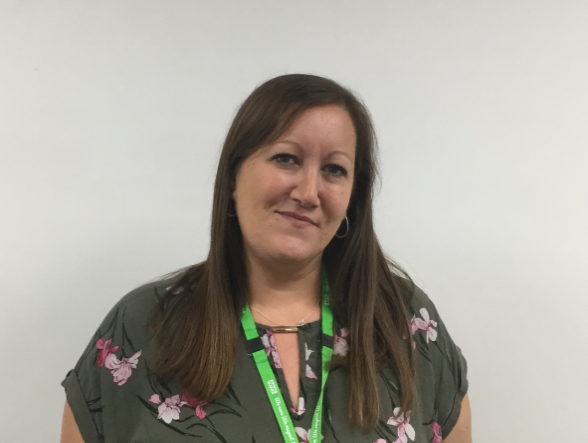 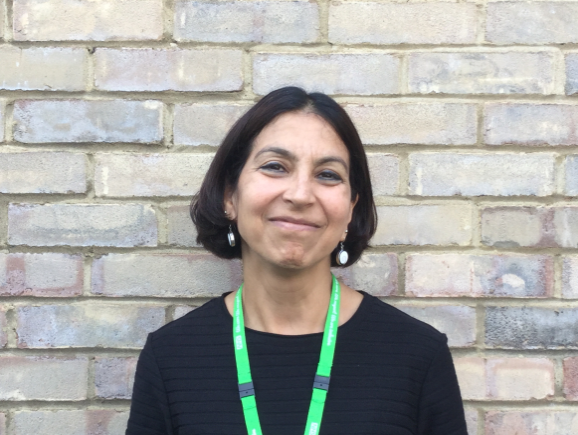 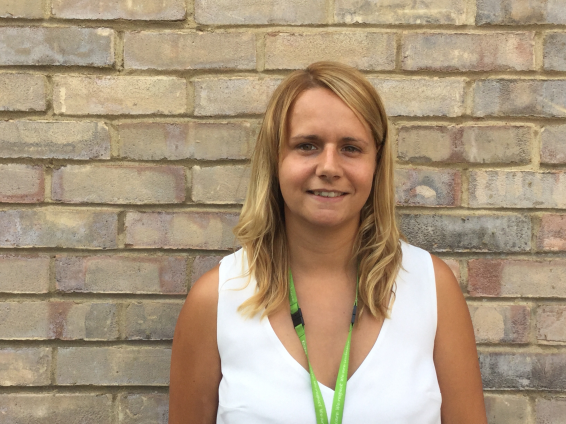     Sammie Skinner			    Renu Daryanani		        Nicole Altenbach   Eating Disorder  Nurse                        Consultant Child & Adolescent 	        Team AdministratorPsychiatrist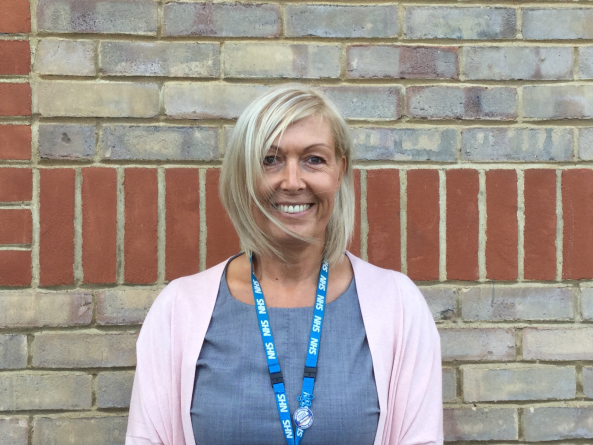       Kate Williamson       Eating Disorder Nurse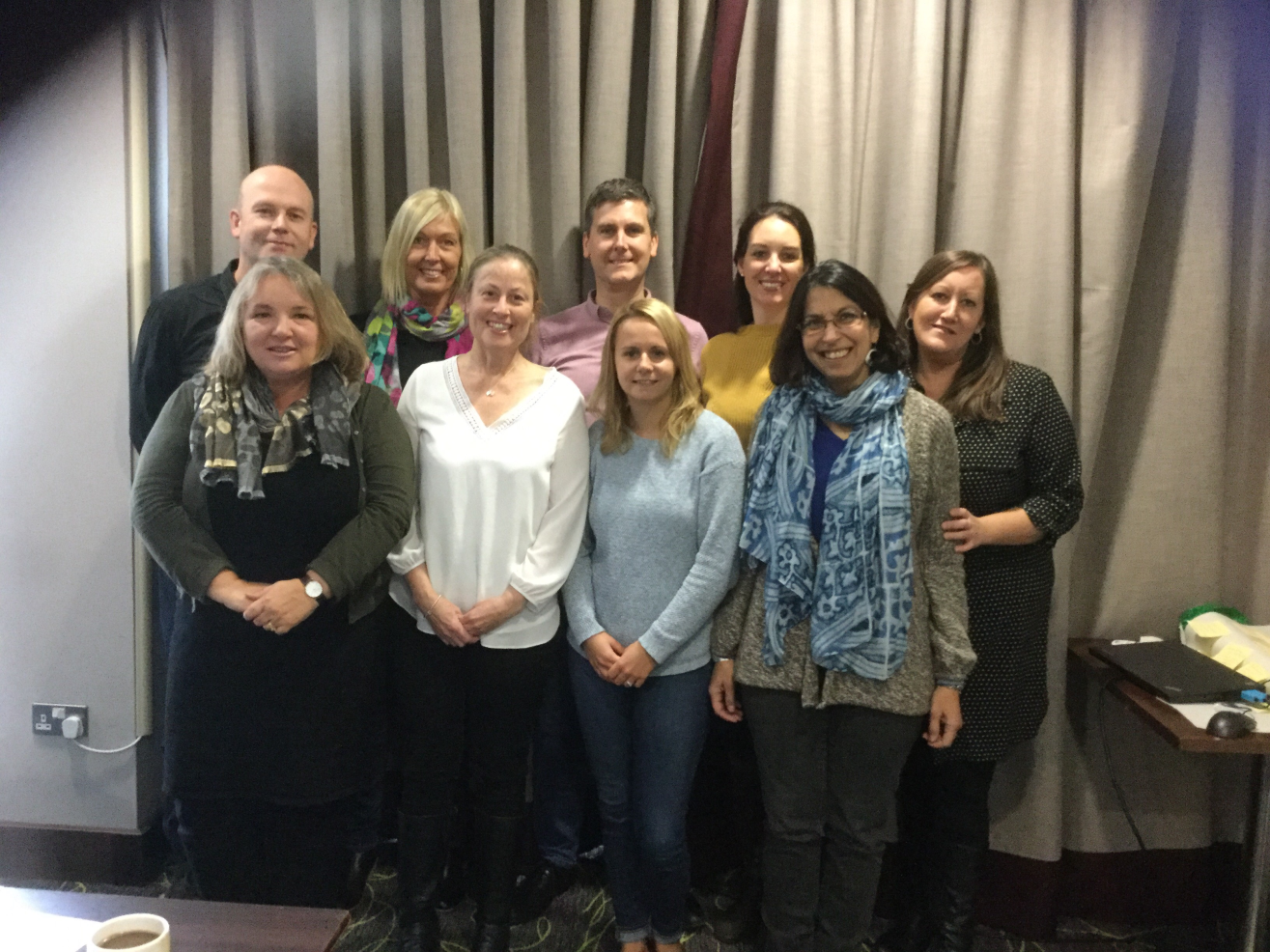 